Урок 65. Сложение и вычитание – взаимообратные действия/Собираемся в путешествие (тема урока)Ход урокаРаздел долгосрочного плана:3A - Действия с числами Путешествие.3A - Действия с числами Путешествие.Дата:Ф.И.О. учителя:Берг Елена НиколаевнаБерг Елена НиколаевнаКласс:1Количество присутствующих:Количество отсутствующих:Тема урокаСложение и вычитание – взаимообратные действия. / Собираемся в путешествиеСложение и вычитание – взаимообратные действия. / Собираемся в путешествиеЦели обучения, которые достигаются на данном уроке (ссылка на учебную программу)1.1.1.2 ** Сравнивать однозначные числа1.1.2.2 Понимать, что сложение и вычитание - взаимообратные действия, определять зависимость между компонентами, результатами этих действий.1.1.1.2 ** Сравнивать однозначные числа1.1.2.2 Понимать, что сложение и вычитание - взаимообратные действия, определять зависимость между компонентами, результатами этих действий.Цели урокаТы будешь сравнивать однозначные числа.Понимать взаимосвязь между сложением и вычитанием.Ты будешь сравнивать однозначные числа.Понимать взаимосвязь между сложением и вычитанием.Планируемое времяДеятельность педагогаДеятельность ученикаОцениваниеРесурсы0-3 минутыМотивация.(Ф) Наши герои отправляются в путешествие.Бывали ли вы в путешествиях? Куда бы вы хотели поехать?Почему люди отправляются путешествия?Ученики участвуют в беседе, отвечают на вопросы учителя, задают вопросы.Педагог оценивает вовлеченность учащихся в беседу по активности участия.Иллюстрации с изображени ями туристов, аэропорт, вокзал.Актуализация.(Ф) Ученик комментирует, например:Ученик комментируетНаборное полотно.4-6(Ф) Для успешной работы на уроке дети должны уверенно оперировать терминами – названия компонентов при сложении и вычитании. Поэтому в начале урока можно провести работу по таблице, в виде диктанта или устно при помощи сигнальных карточек (разрезных цифр). Формулировать желательно по-разному. Например: первое слагаемое 6, второе слагаемое 4. Чему равна сумма? Или: найдите сумму чисел 6 и 4. Увеличьте 6 на 4.(Ф) Для успешной работы на уроке дети должны уверенно оперировать терминами – названия компонентов при сложении и вычитании. Поэтому в начале урока можно провести работу по таблице, в виде диктанта или устно при помощи сигнальных карточек (разрезных цифр). Формулировать желательно по-разному. Например: первое слагаемое 6, второе слагаемое 4. Чему равна сумма? Или: найдите сумму чисел 6 и 4. Увеличьте 6 на 4.(Ф) Для успешной работы на уроке дети должны уверенно оперировать терминами – названия компонентов при сложении и вычитании. Поэтому в начале урока можно провести работу по таблице, в виде диктанта или устно при помощи сигнальных карточек (разрезных цифр). Формулировать желательно по-разному. Например: первое слагаемое 6, второе слагаемое 4. Чему равна сумма? Или: найдите сумму чисел 6 и 4. Увеличьте 6 на 4.(Ф) Для успешной работы на уроке дети должны уверенно оперировать терминами – названия компонентов при сложении и вычитании. Поэтому в начале урока можно провести работу по таблице, в виде диктанта или устно при помощи сигнальных карточек (разрезных цифр). Формулировать желательно по-разному. Например: первое слагаемое 6, второе слагаемое 4. Чему равна сумма? Или: найдите сумму чисел 6 и 4. Увеличьте 6 на 4.(Ф) Для успешной работы на уроке дети должны уверенно оперировать терминами – названия компонентов при сложении и вычитании. Поэтому в начале урока можно провести работу по таблице, в виде диктанта или устно при помощи сигнальных карточек (разрезных цифр). Формулировать желательно по-разному. Например: первое слагаемое 6, второе слагаемое 4. Чему равна сумма? Или: найдите сумму чисел 6 и 4. Увеличьте 6 на 4.(Ф) Для успешной работы на уроке дети должны уверенно оперировать терминами – названия компонентов при сложении и вычитании. Поэтому в начале урока можно провести работу по таблице, в виде диктанта или устно при помощи сигнальных карточек (разрезных цифр). Формулировать желательно по-разному. Например: первое слагаемое 6, второе слагаемое 4. Чему равна сумма? Или: найдите сумму чисел 6 и 4. Увеличьте 6 на 4.(Ф) Для успешной работы на уроке дети должны уверенно оперировать терминами – названия компонентов при сложении и вычитании. Поэтому в начале урока можно провести работу по таблице, в виде диктанта или устно при помощи сигнальных карточек (разрезных цифр). Формулировать желательно по-разному. Например: первое слагаемое 6, второе слагаемое 4. Чему равна сумма? Или: найдите сумму чисел 6 и 4. Увеличьте 6 на 4.(Ф) Для успешной работы на уроке дети должны уверенно оперировать терминами – названия компонентов при сложении и вычитании. Поэтому в начале урока можно провести работу по таблице, в виде диктанта или устно при помощи сигнальных карточек (разрезных цифр). Формулировать желательно по-разному. Например: первое слагаемое 6, второе слагаемое 4. Чему равна сумма? Или: найдите сумму чисел 6 и 4. Увеличьте 6 на 4.(Ф) Для успешной работы на уроке дети должны уверенно оперировать терминами – названия компонентов при сложении и вычитании. Поэтому в начале урока можно провести работу по таблице, в виде диктанта или устно при помощи сигнальных карточек (разрезных цифр). Формулировать желательно по-разному. Например: первое слагаемое 6, второе слагаемое 4. Чему равна сумма? Или: найдите сумму чисел 6 и 4. Увеличьте 6 на 4.(Ф) Для успешной работы на уроке дети должны уверенно оперировать терминами – названия компонентов при сложении и вычитании. Поэтому в начале урока можно провести работу по таблице, в виде диктанта или устно при помощи сигнальных карточек (разрезных цифр). Формулировать желательно по-разному. Например: первое слагаемое 6, второе слагаемое 4. Чему равна сумма? Или: найдите сумму чисел 6 и 4. Увеличьте 6 на 4.Сумма чисел 6 и 4 равна 10.Или первое слагаемое 6, второе – 4,значение суммы равно 10.Дети комментируют записи:В путешествие собрались 8. Из них 5 взрослых, а детей трое.Выполняют вычисления, называют компоненты и результаты действий.Рассматривают выражения на сложение и вычитание.Объясните, что означает каждое из чисел.Как связаны эти выражения? 5+3=83+5=88-5=38-3=5выполнение задания, называя компоненты и результаты действий.Ученик составляет взаимосвязанные суммы и разности.Карточки с таблицей. Разрезные цифры для обратной связи.4-6Слагаемое662020707055Сумма чисел 6 и 4 равна 10.Или первое слагаемое 6, второе – 4,значение суммы равно 10.Дети комментируют записи:В путешествие собрались 8. Из них 5 взрослых, а детей трое.Выполняют вычисления, называют компоненты и результаты действий.Рассматривают выражения на сложение и вычитание.Объясните, что означает каждое из чисел.Как связаны эти выражения? 5+3=83+5=88-5=38-3=5выполнение задания, называя компоненты и результаты действий.Ученик составляет взаимосвязанные суммы и разности.Карточки с таблицей. Разрезные цифры для обратной связи.4-6Слагаемое443030202055Сумма чисел 6 и 4 равна 10.Или первое слагаемое 6, второе – 4,значение суммы равно 10.Дети комментируют записи:В путешествие собрались 8. Из них 5 взрослых, а детей трое.Выполняют вычисления, называют компоненты и результаты действий.Рассматривают выражения на сложение и вычитание.Объясните, что означает каждое из чисел.Как связаны эти выражения? 5+3=83+5=88-5=38-3=5выполнение задания, называя компоненты и результаты действий.Ученик составляет взаимосвязанные суммы и разности.Карточки с таблицей. Разрезные цифры для обратной связи.4-6СуммаСумма чисел 6 и 4 равна 10.Или первое слагаемое 6, второе – 4,значение суммы равно 10.Дети комментируют записи:В путешествие собрались 8. Из них 5 взрослых, а детей трое.Выполняют вычисления, называют компоненты и результаты действий.Рассматривают выражения на сложение и вычитание.Объясните, что означает каждое из чисел.Как связаны эти выражения? 5+3=83+5=88-5=38-3=5выполнение задания, называя компоненты и результаты действий.Ученик составляет взаимосвязанные суммы и разности.Карточки с таблицей. Разрезные цифры для обратной связи.4-6Сумма чисел 6 и 4 равна 10.Или первое слагаемое 6, второе – 4,значение суммы равно 10.Дети комментируют записи:В путешествие собрались 8. Из них 5 взрослых, а детей трое.Выполняют вычисления, называют компоненты и результаты действий.Рассматривают выражения на сложение и вычитание.Объясните, что означает каждое из чисел.Как связаны эти выражения? 5+3=83+5=88-5=38-3=5выполнение задания, называя компоненты и результаты действий.Ученик составляет взаимосвязанные суммы и разности.Карточки с таблицей. Разрезные цифры для обратной связи.4-6УменьшаемоеУменьшаемое101080801001009Сумма чисел 6 и 4 равна 10.Или первое слагаемое 6, второе – 4,значение суммы равно 10.Дети комментируют записи:В путешествие собрались 8. Из них 5 взрослых, а детей трое.Выполняют вычисления, называют компоненты и результаты действий.Рассматривают выражения на сложение и вычитание.Объясните, что означает каждое из чисел.Как связаны эти выражения? 5+3=83+5=88-5=38-3=5выполнение задания, называя компоненты и результаты действий.Ученик составляет взаимосвязанные суммы и разности.Карточки с таблицей. Разрезные цифры для обратной связи.4-6ВычитаемоеВычитаемое77303020206Сумма чисел 6 и 4 равна 10.Или первое слагаемое 6, второе – 4,значение суммы равно 10.Дети комментируют записи:В путешествие собрались 8. Из них 5 взрослых, а детей трое.Выполняют вычисления, называют компоненты и результаты действий.Рассматривают выражения на сложение и вычитание.Объясните, что означает каждое из чисел.Как связаны эти выражения? 5+3=83+5=88-5=38-3=5выполнение задания, называя компоненты и результаты действий.Ученик составляет взаимосвязанные суммы и разности.Карточки с таблицей. Разрезные цифры для обратной связи.4-6РазностьРазностьСумма чисел 6 и 4 равна 10.Или первое слагаемое 6, второе – 4,значение суммы равно 10.Дети комментируют записи:В путешествие собрались 8. Из них 5 взрослых, а детей трое.Выполняют вычисления, называют компоненты и результаты действий.Рассматривают выражения на сложение и вычитание.Объясните, что означает каждое из чисел.Как связаны эти выражения? 5+3=83+5=88-5=38-3=5выполнение задания, называя компоненты и результаты действий.Ученик составляет взаимосвязанные суммы и разности.Карточки с таблицей. Разрезные цифры для обратной связи.4-6№1 в учебнике.Сколько детей собрались в путешествие? (3). Сколько взрослых?Сколько всего человек?Прочитайте выражение «К трем прибавить 5 равно 8».Прочитайте по-другому: «Первое слагаемое 3, второе 5, сумма равна 8».Далее учитель обращает внимание на то, как раскрашены числа на схеме, как числа связаны между собой. Учитель предлагает составить взаимосвязанные суммы и разности.Работа по схеме завершается выводом:№1 в учебнике.Сколько детей собрались в путешествие? (3). Сколько взрослых?Сколько всего человек?Прочитайте выражение «К трем прибавить 5 равно 8».Прочитайте по-другому: «Первое слагаемое 3, второе 5, сумма равна 8».Далее учитель обращает внимание на то, как раскрашены числа на схеме, как числа связаны между собой. Учитель предлагает составить взаимосвязанные суммы и разности.Работа по схеме завершается выводом:№1 в учебнике.Сколько детей собрались в путешествие? (3). Сколько взрослых?Сколько всего человек?Прочитайте выражение «К трем прибавить 5 равно 8».Прочитайте по-другому: «Первое слагаемое 3, второе 5, сумма равна 8».Далее учитель обращает внимание на то, как раскрашены числа на схеме, как числа связаны между собой. Учитель предлагает составить взаимосвязанные суммы и разности.Работа по схеме завершается выводом:№1 в учебнике.Сколько детей собрались в путешествие? (3). Сколько взрослых?Сколько всего человек?Прочитайте выражение «К трем прибавить 5 равно 8».Прочитайте по-другому: «Первое слагаемое 3, второе 5, сумма равна 8».Далее учитель обращает внимание на то, как раскрашены числа на схеме, как числа связаны между собой. Учитель предлагает составить взаимосвязанные суммы и разности.Работа по схеме завершается выводом:№1 в учебнике.Сколько детей собрались в путешествие? (3). Сколько взрослых?Сколько всего человек?Прочитайте выражение «К трем прибавить 5 равно 8».Прочитайте по-другому: «Первое слагаемое 3, второе 5, сумма равна 8».Далее учитель обращает внимание на то, как раскрашены числа на схеме, как числа связаны между собой. Учитель предлагает составить взаимосвязанные суммы и разности.Работа по схеме завершается выводом:№1 в учебнике.Сколько детей собрались в путешествие? (3). Сколько взрослых?Сколько всего человек?Прочитайте выражение «К трем прибавить 5 равно 8».Прочитайте по-другому: «Первое слагаемое 3, второе 5, сумма равна 8».Далее учитель обращает внимание на то, как раскрашены числа на схеме, как числа связаны между собой. Учитель предлагает составить взаимосвязанные суммы и разности.Работа по схеме завершается выводом:№1 в учебнике.Сколько детей собрались в путешествие? (3). Сколько взрослых?Сколько всего человек?Прочитайте выражение «К трем прибавить 5 равно 8».Прочитайте по-другому: «Первое слагаемое 3, второе 5, сумма равна 8».Далее учитель обращает внимание на то, как раскрашены числа на схеме, как числа связаны между собой. Учитель предлагает составить взаимосвязанные суммы и разности.Работа по схеме завершается выводом:№1 в учебнике.Сколько детей собрались в путешествие? (3). Сколько взрослых?Сколько всего человек?Прочитайте выражение «К трем прибавить 5 равно 8».Прочитайте по-другому: «Первое слагаемое 3, второе 5, сумма равна 8».Далее учитель обращает внимание на то, как раскрашены числа на схеме, как числа связаны между собой. Учитель предлагает составить взаимосвязанные суммы и разности.Работа по схеме завершается выводом:№1 в учебнике.Сколько детей собрались в путешествие? (3). Сколько взрослых?Сколько всего человек?Прочитайте выражение «К трем прибавить 5 равно 8».Прочитайте по-другому: «Первое слагаемое 3, второе 5, сумма равна 8».Далее учитель обращает внимание на то, как раскрашены числа на схеме, как числа связаны между собой. Учитель предлагает составить взаимосвязанные суммы и разности.Работа по схеме завершается выводом:№1 в учебнике.Сколько детей собрались в путешествие? (3). Сколько взрослых?Сколько всего человек?Прочитайте выражение «К трем прибавить 5 равно 8».Прочитайте по-другому: «Первое слагаемое 3, второе 5, сумма равна 8».Далее учитель обращает внимание на то, как раскрашены числа на схеме, как числа связаны между собой. Учитель предлагает составить взаимосвязанные суммы и разности.Работа по схеме завершается выводом:Сумма чисел 6 и 4 равна 10.Или первое слагаемое 6, второе – 4,значение суммы равно 10.Дети комментируют записи:В путешествие собрались 8. Из них 5 взрослых, а детей трое.Выполняют вычисления, называют компоненты и результаты действий.Рассматривают выражения на сложение и вычитание.Объясните, что означает каждое из чисел.Как связаны эти выражения? 5+3=83+5=88-5=38-3=5выполнение задания, называя компоненты и результаты действий.Ученик составляет взаимосвязанные суммы и разности.Карточки с таблицей. Разрезные цифры для обратной связи.СЛОЖЕНИЕ И ВЫЧИТАНИЕ –ВЗАИМООБРАТНЫЕ ДЕЙСТВИЯ.Учащиеся комментируют правило, приводят примеры взаимосвязанных сумм и разностей.Ученик формулирует правило о взаимосвязи действий сложения и вычитания.Демонстрирует на конкретном примере связь сложения и вычитания.Вызов7-11Самостоятельная работа с самопроверкой по эталону.Для того, чтобы понять, насколько дети поняли взаимосвязь действий, предлагает выполнить задание 3 самостоятельно.(И) Выполняют самостоятельно, составляют четверки примеров.10+80 =9080+10=9090-10=8090-80= 10Ученик понимает взаимосвязь между сложением	и вычитанием.Составляет взаимосвязанные суммы и разности.ТетрадьВызов7-11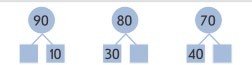 (И) Выполняют самостоятельно, составляют четверки примеров.10+80 =9080+10=9090-10=8090-80= 10Ученик понимает взаимосвязь между сложением	и вычитанием.Составляет взаимосвязанные суммы и разности.ТетрадьОсмысление 12-20Постановка цели (проблемная ситуация). Для коррекции трудностей и выхода из затруднений после выполнения самостоятельной работы учитель предлагает рассмотреть, как можно составить взаимосвязанные выражения при помощи знания состава чисел.(Г) Читают выражения и объясняют, как они составлены.5+2=7	5+4=92+5=7	4+5=97-2=5	9-5=47-5=2	9-4=5Ученик участвует в постановке цели урока.Ученик понимает взаимосвязь междуУчебник, карточки с числами 7 и 9.(Г) Учитель делит детей на группы, для этого, например, предлагает представителям групп выбрать по одной из карточек. На карточках записаны числа 7 и 9.– Рассмотрите задание и определите, с какими выражениями будет работать ваша группа. Дети должны догадаться, что если им выпало число 7, то они составляют выражения на основе числа 7. Если число 9 – на основе состава числа 9.сложением	и вычитанием.Составляет взаимосвязанные суммы и разности.Осмысление21-27Применение изученного.Предлагает выполнить задание 4. Учитель организует игровую ситуацию.«Идем за покупками».Можно использовать не только рисунок учебника, но и раздать карточки с числами 3, 2, 1 (по несколько штук с каждым числом) на парты, чтобы дети выполнили практические действия: как набрать число 7 по-разному из нескольких слагаемых.Учитель поощряет детей выбирать разные наборы продуктов.Игру можно провести в группах.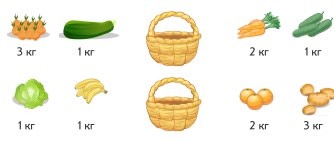 Ученики «наполняют» корзины, подбирают по величинам, в сумме составляющим 7 кг.3кг + 1кг + 2кг + 1кгУченик составляет число 7 из разных слагаемых.Учебник, тетрадь. Карточки с числами.28-34Учитель продолжает обсуждать лексическую тему. Обсуждает с детьми, каким видом транспорта можно путешествовать, на чем им доводилось совершать путешествия.Для выполнения исследовательского задания 5, учитель побуждает детей проанализировать таблицу:Какие транспортные средства изображены?(автомобиль, самолет, яхта).Повторяются ли рисунки в каждой строке? В каждом столбце?Сколько всего автомобилей должно быть в таблице?(3)Сколько яхт?(3)Сколько самолетов?Что пропущено?(самолет).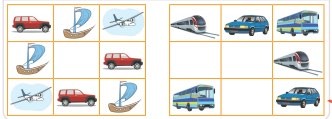 Определяют закономерность расположения предметов.Выясняют, какие предметы пропущены.Ученик анализирует, как составлена логическая таблица.Находит недостающий предмет.Проверка усвоения изученного Работа в тетради с печатной основой.Предлагает выполнить задания в тетради с печатной основой.Задание1.(И) Задание 1.Дети составляют четверки примеров по образцу с опорой на состав числа 6 и записывают их.Ученик понимает взаимосвязь между сложением	и вычитанием.Тетрадь с печатной основой.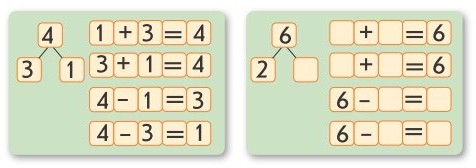 Задание 2.Предлагает придумать взаимосвязанные примеры.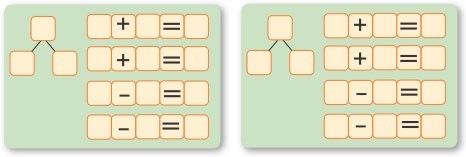 Задание 3. Учитель предлагает прописать цифры 4 и 5. Обращает внимание детей, с какого места в клеточке необходимо начать написание каждой из этих цифр. Напоминает, что цифры прописываются с одним отрывом руки.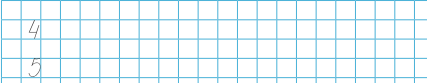 4 + 2 = 62 + 4 = 26 – 2 = 46 – 4 = 2Ученики могут выполнить самопроверку по образцу учителяВ задании 2 составляют свои четверки примеров.Выполняют задание 3.Прописывают цифры 4 и 5, придерживаясь инструкции учителя.Составляет взаимосвязанные суммы и разности с данными числами.Ученик составляет взаимосвязанные суммы и разности с самостоятельно выбранными числами.35-40Рефлексия.Дети формулируют вопросыУченик составляет и задает вопросы.Тетрадь Учебник